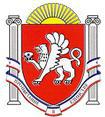 РОССИЙСКАЯ ФЕДЕРАЦИЯРЕСПУБЛИКА КРЫМ ЛЕНИНСКИЙ РАЙОНАДМИНИСТРАЦИЯВОЙКОВСКОГО СЕЛЬСКОГО ПОСЕЛЕНИЯПОСТАНОВЛЕНИЕ   № 685            ________________________________________________________________________  23 сентября 2019 год                                                       с.Войково                                                                     Об утверждении административного регламента предоставления муниципальной услуги «Перераспределение земель и (или) земельных участков, находящихся в муниципальной собственности Войковского сельского поселения Ленинского района Республики Крым, и земельных участков, находящихся в частной собственности»Руководствуясь Федеральным законом от 27.07.2010 № 210-ФЗ «Об организации предоставления государственных и муниципальных услуг», в соответствии с Федеральным законом от 06.10.2003 № 131-ФЗ «Об общих принципах организации местного самоуправления в Российской Федерации», постановлением Администрации Войковского сельского поселения от 24 октября 2016 №95 «О разработке и утверждении административных регламентов предоставления муниципальных услуг администрации Войковского сельского поселения Ленинского района Республики Крым», Уставом муниципального образования Войковское сельское поселение Ленинского района Республики Крым,Администрация Войковского сельского поселения постановляет:1.Утвердить административный регламент предоставления муниципальной услуги «Перераспределение земель и (или) земельных участков, находящихся в муниципальной собственности Войковского сельского поселения Ленинского района Республики Крым, и земельных участков, находящихся в частной собственности» согласно приложению.2.Утвердить Типовую форму соглашения о перераспределении земель и (или) земельных участков, находящихся в муниципальной собственности, и земельных участков, находящихся в частной собственности, на территории Войковского сельского поселения Ленинского района Республики Крым. 3.Утвердить Типовую форму соглашения о перераспределении земель и (или) земельных участков, государственная собственность на которые не разграничена, и земельных участков, находящихся в частной собственности, на территории Войковского сельского поселения Ленинского района Республики Крым .4.Постановление вступает в силу со дня его опубликования (обнародования), на официальном сайте администрации Войковского сельского поселения www.http://voikovosovet.ru/в информационно-телекоммуникационной сети «Интернет» и на информационном стенде Войковского сельского совета по адресу: с. Войково ул. Шоссейная д.10.5.Оказание муниципальной услуги «Перераспределение земель и (или) земельных участков, находящихся в муниципальной собственности Войковского сельского поселения Ленинского района Республики Крым, и земельных участков находящихся в частной собственности» оставляю за собойИ.О. Главы Администрации  Войковского сельского поселения                                         Е.А.ДоценкоПриложениеАдминистративный регламентпредоставления муниципальной услуги «Перераспределение земель и (или) земельных участков, находящихся в муниципальной собственности Войковского сельского поселения Ленинского района Республики Крым, и земельных участков, находящихся в частной собственности»Общие положения1.1. Предмет регулирования административного регламента Административный регламент предоставления муниципальной услуги«Перераспределение земель и (или) земельных участков, находящихся в муниципальной собственности Войковского сельского поселения Ленинского района Республики Крым, и земельных участков, находящихся в частной собственности» (далее - административный регламент) .Административный регламент определяет стандарт и сроки предоставления муниципальной услуги «Перераспределение земель и (или) земельных участков, находящихся в муниципальной собственности Войковского сельского поселения Ленинского района Республики Крым, и земельных участков, находящихся в частной собственности» (далее - муниципальная услуга), последовательность действий и ответственность должностных лиц при ее предоставлении.1.2. Круг заявителейМуниципальная услуга предоставляется физическим лицам, в том числе лицам без гражданства и иностранным гражданам, индивидуальным предпринимателям, юридическим лицам, в том числе иностранным юридическим лицам, имеющим в собственности земельные участки, расположенные на территории Войковского сельского поселения Ленинского района Республики Крым. От имени заявителей могут выступать физические лица, имеющие право в соответствии с законодательством Российской Федерации либо в силу наделения их заявителями в порядке, установленном законодательством Российской Федерации, полномочиями выступать от их имени (далее - заявители).Порядок обращения заявителя с заявлением об утверждении схемы земельного участка, образуемого при перераспределении, выполнение кадастровых работ, постановка на государственный кадастровый учет такого земельного участка не является предметом регулирования настоящего Административного регламента, состав, последовательность, которых определены в Административном регламенте предоставления муниципальной услуги «Прием заявлений и выдача документов осогласовании и утверждении схемы расположения земельного участка на кадастровой карте (плане) территории».1.3. Требования к порядку информирования о предоставлении муниципальной услуги1.3.1. Информирование заявителей о порядке предоставления муниципальной услуги обеспечивается специалистами администрации Войковского сельского поселения Ленинского района Республики Крым (далее – администрация сельского поселения).Почтовый адрес администрации Войковского сельского поселения: 298221, Республика Крым, Ленинский район с. Войково, ул. Шоссейная 10;График работы администрации Войковского сельского поселения:Вторник,среда, пятница - не приемные дниВыходные дни: суббота, воскресенье, нерабочие праздничные дни.предпраздничные рабочие дни время работы администрации поселения сокращается в соответствии частью 1 статьи 95 Трудового кодекса Российской Федерации.Справочные телефоны (036557)66632Адрес электронной почты поселения: www.http://voikovosovet.ru/сети Интернет:на официальном сайте администрации Войковского сельского поселения www.http://voikovosovet.ru/1.3.2. Заявитель имеет право на получение всей необходимой информации, связанной с предоставлением ему муниципальной услуги.Информация о предоставлении муниципальной услуги должна быть доступна для инвалидов.Информация о правилах предоставления муниципальной услуги осуществляется следующим образом:при личном обращении заявителя в администрацию сельского поселения;на стенде приемного помещения администрации сельского поселения;по телефону;по электронной почте;-по почте путем обращения заявителя с письменным запросом о предоставлении информации;на официальном сайте в сети «Интернет»;на Едином портале - www.gosuslugi.ru;на Портале услуг РК  - www.gosuslugi82.ru;через ГБУ РК «МФЦ».1.3.3. Специалист администрации сельского поселения, осуществляющий прием и консультирование (по телефону или лично), должен корректно и внимательно относиться к гражданам, не унижая их чести и достоинства.Индивидуальное устное информирование по процедуре предоставления муниципальной услуги осуществляется администрацией сельского поселения при обращении заинтересованных лиц лично или по телефону.Ответ на телефонный звонок должен начинаться с информации о наименовании органа, в который позвонил гражданин, фамилии, имени, отчестве (при наличии) и должности специалиста, осуществляющего индивидуальное консультирование по телефону.Время разговора не должно превышать 15 минут. В том случае, если специалист, осуществляющий консультирование по телефону, не может ответить на вопрос по содержанию, связанному с предоставлением муниципальной услуги, он обязан проинформировать заявителя об организациях либо структурных подразделениях, которые располагают необходимыми сведениями.Индивидуальное письменное информирование по процедуре предоставления муниципальной услуги осуществляется администрацией сельского поселения при обращении заинтересованных лиц путем почтовых отправлений, электронной почтой, посредством личных кабинетов, размещенных на Едином портале и (или) на Портале услуг РК. Ответ направляется в письменном виде, электронной почтой, через личный кабинет заявителя на Едином портале и (или) Портале услуг РК, в зависимости от способа обращения заинтересованного лица или способа доставки ответа, указанного в письменном обращении заинтересованного лица, с указанием должности лица, подписавшего ответ, а также фамилии и номера телефона непосредственного исполнителя.При индивидуальном письменном информировании ответ направляется заинтересованному лицу в течение 30 календарных дней со дня регистрации запроса.1.3.4. При обращении инвалидов и лиц с ограничением жизнедеятельности специалисты администрации сельского поселения:а) оказывают инвалидам и лицам с ограничением жизнедеятельности помощь, необходимую для получения в доступной для них форме информацию о правилах предоставления муниципальной услуги, в том числе об оформлении необходимых для получения муниципальной услуги документов, о совершении ими других необходимых для получения муниципальной услуги действий;б) предоставляют копии документов, объявлений, нормативно-правовых актов о порядке предоставления муниципальной услуги, при невозможности инвалидов и лиц с ограничением жизнедеятельности воспользоваться информационным стендом;в) при необходимости и при согласии инвалида заполняют за него бланки заявлений и иных документов.При приеме слабослышащих заявителей специалисты администрации сельского поселения, учитывая их индивидуальные особенности, при предоставлении информации об оказании муниципальной услуги, громко и четко5произносят слова, при общении и доведении нужной информации до клиента используют бумагу и пишущие принадлежности.Специалисты администрации сельского поселения, осуществляющие прием инвалида по зрению, оказывают ему помощь в заполнении документов, снятии копий необходимых документов. По окончании приема инвалиду по зрению обеспечивают сопровождение до выхода из здания.1.3.5. На информационных стендах ГБУ РК «МФЦ» и администрации сельского поселения размещается следующая информация и документы, касающиеся порядка предоставления муниципальной услуги:о месте нахождения, графике работы администрации сельского поселения, контактные телефоны, адрес официального сайта и электронной почты;о месте нахождения, графике работы ГБУ РК «МФЦ», контактные телефоны;о способах получения муниципальной услуги;о перечне лиц, имеющих право на получение муниципальной услуги;о порядке и сроках предоставления муниципальной услуги, в том числе информация об установленных для приема заявителей днях и часах;о перечне документов, необходимых для предоставления муниципальнойуслуги;формы и образцы документов для заполнения;блок-схемы предоставления муниципальной услуги.1.3.6. Информация, указанная в п. 1.3.5. административного регламента, а также информация о порядке подачи и сроках рассмотрения жалоб заявителей размещается на официальном сайте администрации сельского поселения, Едином портале и (или) Портале услуг РК.Информация, размещаемая на официальном сайте администрации сельского поселения, на стендах администрации сельского поселения и ГБУ РК «МФЦ», Едином портале и (или) Портале услуг РК, обновляется по мере изменения действующего законодательства и справочных данных.Стандарт предоставления муниципальной услугиНаименование муниципальной услуги - «Перераспределение земель и (или) земельных участков, находящихся в муниципальной собственности Войковского сельского поселения Ленинского района Республики Крым, и земельных участков, находящихся в частной собственности».2.2. Наименование органа, предоставляющего муниципальную услугу. Муниципальную услугу предоставляет Администрация Войковскогосельского поселения Ленинского района Республики Крым. ). В соответствии с пунктом 3 части 1 статьи 7 Федерального закона от 27.07.2010 № 210-ФЗ «Об организации предоставления государственных и муниципальных услуг» органы, предоставляющие государственные услуги, и органы, предоставляющие муниципальные услуги, не вправе требовать от заявителя осуществления действий, в том числе согласований, необходимых для получения государственных имуниципальных услуг и связанных с обращением в иные государственные органы, органы местного самоуправления, организации, за исключением получения услуг и получения документов и информации, предоставляемых в результате таких услуг, включенных в перечни, указанные в части 1 статьи 9 Федерального закона от 27.07.2010 № 210-ФЗ «Об организации предоставления государственных и муниципальных услуг».2.3. Результат предоставления муниципальной услуги.Конечным результатом предоставления муниципальной услуги является:постановление Администрации Войковского сельского поселения о заключении Соглашения о перераспределении земель и (или) земельных участков, находящихся в муниципальной собственности Войковского сельского поселения, и земельных участков, находящихся в частной собственности;заключение Соглашения о перераспределении земель и (или) земельных участков, находящихся в муниципальной собственности Войковского сельского поселения, и земельных участков, находящихся в частной собственности;уведомление об отказе в предоставлении муниципальной услуги по форме согласно Приложению № 4 к настоящему Административному регламенту.2.4. Срок предоставления муниципальной услуги.2.4.1. Общий срок предоставления муниципальной услуги – 20 календарных дней со дня представления в Администрацию Войковского сельского поселения документов, обязанность по предоставлению которых возложена на заявителя.2.4.2. В соответствии с постановлением Правительства Российской Федерации от 09.04.2022 № 629 «Об особенностях регулирования земельных отношений в Российской Федерации в 2022 и 2023 годах» срок предоставления муниципальной услуги составляет не более 14 календарных дней со дня представления в Администрацию Войковского сельского поселения документов, обязанность по предоставлению которых возложена на заявителя.2.4.3. В случае представления заявителем документов через многофункциональный центр или направления запроса в электронном виде, посредством единого портала государственных и муниципальных услуг либо регионального портала государственных и муниципальных услуг, срок предоставления муниципальной услуги исчисляется со дня поступления (регистрации) документов в Администрацию Войковского сельского поселения. Многофункциональный центр обеспечивает передачу заявления и документов в Администрацию Войковского сельского поселения в срок, не превышающих 2 рабочих дней, следующих за днем приёма документов в многофункциональном центре.2.5. Перечень нормативных правовых актов, регулирующих отношения, возникающие в связи с предоставлением муниципальной услугиПредоставление муниципальной услуги осуществляется в соответствии со следующими правовыми актами:Конституцией Российской Федерации («Российская газета», от 25 декабря 1993 года № 237);Земельным кодексом Российской Федерации («Российская газета», от 30.10.2001 года № 211-212);Градостроительным кодексом Российской Федерации от 29.12.2004 года № 190-ФЗ («Российская газета», от 30.12.2004 года № 290);Федеральным законом от 25 октября 2001 года № 137-ФЗ «О введении вдействие Земельного кодекса Российской Федерации» («Российская газета», от 30.10.2001 года № 211-212);Федеральным законом от 24.07.2007 года № 221-ФЗ «О государственном кадастре недвижимости» («Российская газета», от 01.08.2007 года № 165);Федеральным законом от 06.10.2003 года № 131-ФЗ «Об общих принципах организации местного самоуправления в Российской Федерации» («Российская газета», от 08.10.2003 года № 202);Федеральным законом от 27.07.2010 года № 210-ФЗ «Об организации предоставления государственных и муниципальных услуг» («Российская газета», от 30.07.2010 года № 168);Федеральным законом от 07.01.2003 года № 112-ФЗ «О личном подсобном хозяйстве» («Российская газета», от 10.07.2003 года № 135);Федеральным законом от 24 ноября 1995 года № 181-ФЗ «О социальной защите инвалидов в Российской Федерации»;Уставом Войковского сельского поселения.          11)Перечень нормативных правовых актов, регулирующих предоставление  муниципальной услуги размещен на ЕПГУ, РПГУ и официальном сайте Администрации Войковского сельского поселения.            Перечень нормативных правовых актов, регулирующих предоставление муниципальной услуги (с указанием их реквизитов и источников официального опубликования), размещен в федеральной государственной  информационной системе «Федеральный реестр государственных и муниципальных услуг (функций)» и на ЕПГУ.           Администрация Войковского сельского поселения  обеспечивает размещение и актуализацию перечня нормативных правовых актов, регулирующих предоставление муниципальной услуги, информацию о порядке досудебного (внесудебного) обжалования решений действий (бездействия) органов, предоставляющих государственные услуги, а также их должностных лиц, государственных или муниципальных служащих, работников на официальном сайте Администрации Войковского сельского поселения в сети Интернет, а также в соответствующем разделе федерального реестра»2.6. Перечень документов, необходимых для предоставления муниципальной услуги.2.6.1. Перечень необходимых документов для оказания муниципальной услуги на первом этапе:заявление о перераспределении земельных участков (приложения № 2) с приложениями, предусмотренными пунктом 2 статьи 39.15 Земельного кодекса Российской Федерации:копии правоустанавливающих или право удовлетворяющих документов на земельный участок, принадлежащий заявителю, в случае, если право собственности не зарегистрировано в Едином государственном реестре прав на недвижимое и имущество и сделок к с ним;схема расположения земельного участка в случае, если отсутствует проект межевания территории, в границах которой осуществляется перераспределение земельных участков;копия документа, подтверждающий полномочия представителя заявителя, в случае, если с заявлением о предоставлении земельного участка обращается представитель заявителя;заверенный перевод на русский язык документов о государственной регистрации юридического лица в соответствии с законодательством иностранного государства в случае, если заявителем является иностранное юридическое лицо.2.6.2. Перечень необходимых документов для оказания муниципальной услуги на втором этапе:заявление о заключении соглашения о перераспределении земельных участков (приложение № 3);копия кадастрового паспорта земельного участка или земельных участков, образуемых в результате перераспределения.2.7. Требовать от заявителя представления документов, не предусмотренных пунктом 2.6. запрещается.2.7.1. Заявитель вправе представить документы, которые должны быть получены администрацией посредством межведомственного информационного взаимодействия.2.7.2. Администрация не вправе требовать у заявителя осуществление действий, в том числе согласований, необходимых для получения муниципальной услуги и связанных с обращением в иные государственные органы, органы местного самоуправления, организации, за исключением получения услуг и получения документов и информации, предоставляемых в результате предоставления таких услуг, включенных в перечень услуг, которые являются необходимыми и обязательными для предоставления муниципальных услуг.2.7.3. Представленные документы должны соответствовать следующим требваниям:текст документа написан разборчиво от руки или при помощи средств электронно-вычислительной техники;фамилия, имя и отчество (наименование) заявителя, его место жительства (место нахождения), телефон написаны полностью;в документах отсутствуют неоговоренные исправления;документы не исполнены карандашом.2.8. Перечень оснований для отказа в приеме документов, необходимых для предоставления муниципальной услугиОснования для отказа в приеме документов, необходимых для предоставления муниципальной услуги отсутствуют.2.9. Перечень оснований для приостановления или отказа в предоставлении муниципальной услугитечении 10 дней со дня поступления заявления о перераспределении земельных участков уполномоченный орган возвращает заявление заявителю, если оно не соответствует требованиям пункта 2 статьи 39.29 Земельного кодекса Российской Федерации, подано в иной орган или к заявлению не приложены документы, предусмотренные пунктом 3 статьи 39.29 Земельного кодекса Российской Федерации. При этом должны быть указаны все причины возврата заявления о перераспределении земельных участков (приложение № 4).2.10. Перечень оснований для отказа в предоставлении муниципальной услугиОтказ в заключении соглашения о перераспределении земельных участков, на первом этапе муниципальной услуги, осуществляется по следующим основаниям:1) заявление о перераспределении земельных участков подано в случаях, не предусмотренных пунктом 1 статьи 39.28 Земельного кодекса Российской Федерации;2) не представлено в письменной форме согласие лиц, указанных в пункте 4 статьи 11.2 Земельного кодекса Российской Федерации, если земельные участки, которые предлагается перераспределить, обременены правами указанных лиц;3) на земельном участке, на который возникает право частной собственности,результате перераспределения земельного участка, находящегося в частной собственности, и земель и (или) земельных участков, находящихся в государственной или муниципальной собственности, будут расположены здание,сооружение, объект незавершенного строительства, находящиеся в государственной или муниципальной собственности, в собственности других граждан или юридических лиц, за исключением сооружения (в том числе сооружения, строительство которого не завершено), которое размещается на условиях сервитута, или объекта, который предусмотрен пунктом 3 статьи 39.36 Земельного кодекса Российской Федерации и наличие которого не препятствует использование земельного участка в соответствии с его разрешенным использование;проектом межевания территории или схемой расположения земельного участка предусматривается перераспределение земельного участка, находящегося в частной собственности, и земель и (или) земельных участков, находящихся в9государственной или муниципальной собственности и изъятых из оборота или ограниченных в обороте;5) образование земельного участка или земельных участков предусматривается путем перераспределения земельного участка, находящегося в частной собственности, и земель и (или) земельных участков, находящихся в государственной или муниципальной собственности и зарезервированных для государственных или муниципальных нужд;проектом межевания территории или схемой расположения земельного участка предусматривается перераспределение земельного участка, находящегося в частной собственности, и земельного участка, находящихся в государственной или муниципальной собственности и являющегося предметом аукциона, извещение о проведении которого размещено в соответствии с пунктом 19 статьи 39.11 Земельного кодекса Российской Федерации, либо в отношении такого земельного участка принято решение о предварительном согласовании его предоставления, срок действия которого не истек;образование земельного участка или земельных участков предусматривается путем перераспределение земельного участка, находящегося в частной собственности, и земель и (или) земельных участков, находящихся в государственной или муниципальной собственности и в отношении которых подано заявление о предварительном согласовании предоставления земельного участка или заявления о предоставлении земельного участка и не принято решение об отказе в этом предварительном согласовании или этом предоставлении;в результате перераспределения земельных участков площадь земельного участка, на который возникает право частной собственности, будет превышать установленные предельные максимальные размеры земельных участков;9) образование земельного участка или земельных участков предусматривается путем перераспределение земельного участка, находящегося в частной собственности, и земель, из которых возможно образовать самостоятельный земельный участок без нарушения требований, предусмотренных статьей 11.9 Земельного кодекса Российской Федерации, за исключением случаев перераспределения земельных участков в соответствии с подпунктами 1 и 4 пункта 1 статьи 39.28 Земельного кодекса Российской Федерации;границы земельного участка, находящегося в частной собственности, подлежат уточнению в соответствии с Федеральным законом от 24.07.2007 N 221-ФЗ «О государственном кадастре недвижимости»;имеются основания для отказа в утверждении схемы расположения земельного участка, предусмотренные пунктом 16 статьи 11.10 Земельного кодекса Российской Федерации;приложенная к заявлению о перераспределении земельных участков схема расположения земельного участка разработана с нарушением требований к образуемым земельным участкам или не соответствует утвержденным проекту планировки территории, землеустроительной документации, положению об особо охраняемой природной территории;10земельный участок, образование которого предусмотрено схемой расположения земельного участка, расположен в границах территории, в отношении которой утвержден проект межевания территории.Отказ в заключении соглашения о перераспределении земельных участков, на втором этапе муниципальной услуги, осуществляется в случае, если площадь земельного участка, на который возникает право частной собственности, превышает площадь такого земельного участка, указанную в схеме расположения земельного участка или проекта межевания территории, в соответствии с которыми такой земельный участок был образован, более чем на 10 процентов.2.11. Перечень услуг, которые являются необходимыми и обязательными для предоставления муниципальной услуги:Необходимой и обязательной для предоставления муниципальной услуги является услуга по утверждению схемы расположения земельного участка.2.12. Порядок, размер и основания взимания государственной пошлины или иной платы, взимаемой за предоставление муниципальной услуги.Муниципальная услуга предоставляется заявителям на безвозмездной основе.2.13. Порядок, размер и основания взимания платы за предоставление услуг, необходимых и обязательных для предоставления муниципальной услуги.Методики расчета и размеры платы за оказание необходимых и обязательных услуг устанавливаются организациями, предоставляющими услуги, которые являются необходимыми и обязательными для предоставления муниципальной услуги, самостоятельно в соответствии с требованиями законодательства Российской Федерации.2.14.  Максимальный срок ожидания в очереди при подаче запроса опредоставлении муниципальной услуги, услуги, предоставляемой организацией, участвующей в предоставлении муниципальной услуги, и при получении результата предоставления муниципальной услуги.Максимальный срок ожидания в очереди при подаче запроса о предоставлении муниципальной услуги и при получении результата предоставления муниципальной услуги не должен превышать 15 минут.Максимальный срок ожидания в очереди при подаче запроса о предоставлении услуги, предоставляемой организацией, участвующей в предоставлении муниципальной услуги, устанавливается регламентами работы организаций.2.15. Срок и порядок регистрации запроса заявителя о предоставлении муниципальной услуги и услуги, предоставляемой организацией, участвующейпредоставлении муниципальной услуги, в том числе в электронной форме.Регистрация заявления, поступившего в администрацию сельского поселения,осуществляется в течение 1 рабочего дня с даты его получения должностным лицом администрации сельского поселения. Регистрация осуществляется путем проставления отметки на заявлении (дата приема, входящий номер) и регистрации заявления в журнале регистрации.11Заявление и документы, подаваемые через ГБУ РК «МФЦ», передаются в администрацию сельского поселения не позднее следующего рабочего дня и регистрируются администрацией сельского поселения в этот же день.При направлении заявителем заявления о предоставлении муниципальной услуги в электронной форме через Единый портал и (или) Портал услуг РК администрация сельского поселения в течение трех рабочих дней со дня получения указанного заявления направляет заявителю уведомление в личный кабинет на Едином портале и (или) Портале услуг РК о необходимости представления в администрацию сельского поселения документов, указанных в пункте 2.6. настоящего административного регламента, на бумажных носителях с указанием даты, времени их предоставления и места нахождения администрации сельского поселения.2.16. Требования к помещениям, в которых предоставляются муниципальная услуга, в том числе к обеспечению доступности для инвалидовуказанных объектов в соответствии с законодательством Российской Федерации о социальной защите инвалидов2.16.1. Помещения, в которых предоставляется муниципальная услуга:предпочтительно размещаются на нижних этажах зданий, или в отдельно стоящих зданиях, и должны быть оборудованных отдельным входом, пандусами, расширенными проходами, позволяющими обеспечить беспрепятственный доступ инвалидов, включая инвалидов, использующих кресла-коляски;должны соответствовать санитарно-гигиеническим, противопожарным требованиям и требованиям техники безопасности, а также обеспечивать свободный доступ к ним инвалидов и маломобильных групп населения;оборудуются световым информационным табло (при возможности);комплектуется необходимым оборудованием в целях создания комфортных условий для получателей муниципальной услуги.Места ожидания должны быть оборудованы стульями, кресельными секциями, скамьями.Количество мест ожидания определяется исходя из фактической нагрузки и возможностей для их размещения.Места для заполнения документов должны быть оборудованы стульями, столами (стойками) и обеспечены образцами заполнения документов, бланками заявлений и канцелярскими принадлежностями.Помещения для предоставления муниципальной услуги снабжено кабинетамиуказанием должностных лиц, ответственных за предоставление муниципальной услуги.Кабинеты должностных лиц, ответственных за предоставление муниципальной услуги, оборудованы телефонами, компьютерами и оргтехникой, позволяющими своевременно и в полном объеме организовать предоставление муниципальной услуги, оснащены стульями, столами для приема заявителей.Ответственным должностным лицам за предоставление муниципальной услуги, выделяются бумага, расходные материалы и канцтовары в количестве, достаточном для предоставления муниципальной услуги.12Места для информирования заявителей оборудуются визуальной, текстовой информацией, размещаемой на информационном стенде.На информационных стендах или информационных терминалах размещается визуальная, текстовая информация о порядке предоставления муниципальной услуги. Информационные стенды устанавливаются в удобном для граждан месте и должны соответствовать оптимальному зрительному восприятию этой информации гражданами.2.16.2. Требования к обеспечению доступности для инвалидов в соответствиизаконодательством Российской Федерации о социальной защите инвалидов:возможность самостоятельного передвижения по территории, на которой расположен объект в целях доступа к месту предоставления муниципальной услуги, входа в такие объекты и выхода из них, посадки в транспортное средство и высадки из него перед входом на объект, в том числе с использованием кресла-коляски, в том числе с помощью специалистов, предоставляющих услуги;сопровождение инвалидов, имеющих стойкие расстройства функции зрения и самостоятельного передвижения по территории учреждения, организации, а также при пользовании услугами, предоставляемыми ими;содействие инвалиду при входе в здание и выходе из него, информирование инвалида о доступных маршрутах общественного транспорта;дублирование необходимой для инвалидов звуковой и зрительной информации, а также надписей, знаков и иной текстовой и графической информации знаками, выполненными рельефно-точечным шрифтом Брайля, допуск сурдопереводчика и тифлосурдопереводчика;допуску на объекты собаки-проводника при наличии документа, подтверждающего ее специальное обучение и выдаваемого по форме и в порядке, которые определяются федеральным органом исполнительной власти, осуществляющим функции по выработке и реализации государственной политики и нормативно-правовому регулированию в сфере социальной защиты населения.2.17. Показатели доступности и качества муниципальной услуги.Показателями доступности предоставления муниципальной услуги являются:наличие открытой, полной и понятной информации о местах, порядке и сроках предоставления муниципальной услуги в общедоступных местах − на информационных стендах Органа и ГБУ РК «МФЦ», в федеральной государственной информационной системе «Единый портал государственных и муниципальных услуг (функций)» и (или) в государственной информационной системе «Портал государственных и муниципальных услуг Республики Крым»;предоставление возможности заявителю получать информацию о ходе представления муниципальной услуги, а также обращаться в досудебном (внесудебном) порядке в соответствии с действующим законодательством Российской Федерации с жалобой на принятое по его заявлению решение или на действия (бездействие) органа, предоставляющего муниципальную услугу, должностного лица органа, предоставляющего муниципальную услугу, либо муниципального служащего;наличие  различных  каналов  получения  информации  о  предоставлении13муниципальной услуги;предоставление муниципальной услуги в ГБУ РК «МФЦ».Качество предоставления муниципальной услуги характеризуется предоставлением муниципальной услуги в соответствии со стандартом предоставления муниципальной услуги, а также отсутствием:- безосновательных отказов в приеме заявлений о предоставлении муниципальной услуги от заявителей и в предоставлении муниципальной услуги;нарушений сроков предоставления муниципальной услуги;очередей при приеме заявлений о предоставлении муниципальной услуги от заявителей и выдаче результатов предоставления муниципальной услуги;жалоб на действия (бездействие) либо некорректное, невнимательное отношение к заявителям специалистов, осуществляющих предоставление муниципальной услуги.2.18. Иные требования, в том числе учитывающие особенности предоставления муниципальной услуги в ГБУ РК «МФЦ» и особенности предоставления муниципальной услуги в электронной форме.Заявитель вправе обратиться за получением муниципальной услуги в ГБУ РК «МФЦ». Предоставление муниципальной услуги через ГБУ РК «МФЦ» осуществляется по принципу «одного окна» после однократного обращения заявителя с соответствующим запросом непосредственно в ГБУ РК «МФЦ».Взаимодействие ГБУ РК «МФЦ» с администрацией сельского поселения осуществляется без участия заявителя в соответствии с нормативными правовыми актами и соглашением о взаимодействии.При поступлении документов из ГБУ РК «МФЦ» на получение муниципальной услуги, процедуры осуществляются в соответствии с настоящим административным регламентом. Результат муниципальной услуги направляется в ГБУ РК «МФЦ» для выдачи заявителю.Заявитель имеет право подать заявление о предоставлении муниципальной услуги в электронной форме с использованием Единого портала и (или) Портала услуг РК.При направлении заявителем заявления о предоставлении муниципальной услуги в электронной форме через Единый портал и (или) Портал услуг РК, администрация сельского поселения в течение трех рабочих дней со дня получения указанного заявления направляет заявителю уведомление в личный кабинет на Едином портале и (или) Портале услуг РК о необходимости представления в администрацию сельского поселения документов, указанных в пункте 2.6. настоящего административного регламента, на бумажных носителях с указанием даты, времени их предоставления и места нахождения администрации сельского поселения.В случае если заявитель при направлении заявления о предоставлении муниципальной услуги в электронной форме не представил документы, предусмотренные пунктом 2.6. настоящего административного регламента, указанные документы подлежат предоставлению заявителем в администрацию14сельского поселения на бумажных носителях в назначенное администрацией сельского поселения время.2.19. Указание на запрет требовать от заявителя2.19.1. Орган, предоставляющий муниципальную услугу не вправе:- отказывать в приеме запроса и иных документов, необходимых для предоставления муниципальной услуги, в случае, если запрос и документы, необходимые для предоставления муниципальной услуги, поданы в соответствии с информацией о сроках и порядке предоставления муниципальной услуги, опубликованной на ЕПГУ, РПГУ, на официальном сайте Администрации Войковского сельского поселения, предоставляющего муниципальную услугу, организаций, участвующих в предоставлении муниципальной услуги;- отказывать в предоставлении муниципальной услуги в случае, если запрос и документы, необходимые для предоставления муниципальной услуги, поданы в соответствии с информацией о сроках и порядке предоставления муниципальной услуги, опубликованной на ЕПГУ, РПГУ, на официальном сайте Администрации Войковского сельского поселения, предоставляющего муниципальную услугу, организаций, участвующих в предоставлении муниципальной услуги;- требовать от заявителя совершения иных действий, кроме прохождения идентификации и аутентификации в соответствии с нормативными правовыми актами Российской Федерации, указания цели приема, а также предоставления сведений, необходимых для расчета длительности временного интервала, который необходимо забронировать для приема;- требовать представления документов и информации или осуществления действий, представление или осуществление которых не предусмотрено нормативными правовыми актами, регулирующими отношения, возникающие в связи с предоставлением муниципальных услуг;- требовать представления документов и информации, которые в соответствии с нормативными правовыми актами Российской Федерации и Республики Крым, муниципальными правовыми актами находятся в распоряжении Администрации Войковского сельского поселения, предоставляющего муниципальную услугу, иных государственных органов, органов местного самоуправления и (или) подведомственных организаций, участвующих в предоставлении государственных или муниципальных услуг, за исключением документов, указанных в части 6 статьи 7 Федерального закона № 210-ФЗ;- требовать от заявителя предоставления документов, подтверждающих внесение заявителем платы за предоставление муниципальной услуги;- требовать от заявителя осуществления действий, в том числе согласований, необходимых для получения муниципальной услуги и связанных с обращением в иные государственные органы, органы местного самоуправления, организации, за исключением получения услуг и получения документов и информации, предоставляемых в результате предоставления таких услуг, включенных в перечни, указанные в части 1 статьи 9 Федерального закона № 210-ФЗ;- требовать от заявителя представления документов и информации, отсутствие и (или) недостоверность которых не указывались при первоначальном отказе в приеме документов, необходимых для предоставления муниципальной услуги, либо в предоставлении муниципальной услуги, за исключением случаев, предусмотренных подпунктами «а» - «г» пункта 4 части 1 статьи 7 Федерального закона № 210-ФЗ;- требовать от заявителя предоставления на бумажном носителе документов и информации, электронные образы которых ранее были заверены в соответствии с пунктом 7.2 части 1 статьи 16 Федерального закона № 210-ФЗ за исключением случаев, если нанесение отметок на такие документы либо их изъятие является необходимым условием предоставления государственной услуги, и иных случаев, установленных федеральными законами;Состав, последовательность и сроки выполнения административных процедур, требования к их выполнениюПоследовательность административных процедур (действий) по предоставлению муниципальной услуги отражена в блок-схеме в приложении № 1 к настоящему административному регламенту.Первый этап предоставления муниципальной услуги включает в себя выполнение следующих административных процедур:- прием и регистрация заявления о перераспределении земель и (или) земельных участков;- рассмотрение заявления и документов;- принятие решения об утверждении схемы расположения земельного участка или согласия Администрации на заключение соглашения о перераспределении земельных участков в соответствии с утвержденным проектом межевания территории, или об отказе в предварительном согласовании;- выдача заявителю постановления об утверждении схемы расположения земельного участка или выдача согласия Администрации на заключение соглашенияперераспределении земельных участков в соответствии с утвержденным проектом межевания территории, либо отказа в утверждении схемы расположения земельного участка на кадастровом плане территории.Обеспечение заинтересованным лицом выполнения кадастровых работ в целях образования земельного участка в соответствии с утвержденным проектом межевания территории или утвержденной схемой расположения земельного участка.Осуществление на основании заявления заинтересованных в предоставлении земельного участка гражданина или юридического лица государственного кадастрового учета земельного участка.Примечание: выполнение кадастровых работ и государственного кадастрового учета земельного участка не входит в состав и срок выполнения муниципальной услуги.Второй этап предоставления муниципальной услуги включает в себя выполнение следующих административных процедур:- представление кадастрового паспорта земельного участка или земельных участков, образуемых в результате перераспределения, в Администрации;- направление подписанных экземпляров проекта соглашения о перераспределении земельных участков заявителю для подписания.Прием и регистрация заявлений о перераспределении земель и (или) земельных участковОснование для начала предоставления муниципальной услуги является обращение заявителя с заявлением о перераспределении земель и (или) земельных участков.Ответственный исполнитель, принимающий заявление: устанавливает предмет обращения заявителя, личность заявителя, в том числе проверяет документ, удостоверяющий личность заявителя, либо полномочия представителя;проверяет соответствие представленных документов требованиям, установленным регламентом предоставления муниципальной услуги;сверяет представленные экземпляры оригиналов и копий документов, делает на них надпись об их соответствии подлинным экземплярам, заверяет свой подписью с указанием фамилии и инициалов;при необходимости оказывает содействие в составлении заявления.3.2.2. Ответственный исполнитель, принимавший заявление в течение 3-х рабочих дней:присваивает идентификационный номер заявлению;отдает заявление и представленные документы на резолюцию Главе администрации;передает заявление и представленные документы с резолюцией ответственному исполнителю по предоставлению муниципальной услуги для последующей процедуры предварительного согласования предоставления земельного участка.3.2.3. Ответственный исполнитель, принимавший заявление и представленные документы с резолюцией:формирует запрос необходимых документов заявителя в рамках межведомственного взаимодействия;получает документы заявителя через средства межведомственного электронного взаимодействия от органов, предоставляющих услуги, иныхгосударственных органов, органов местного самоуправления либоподведомственных государственным органов или органами местного самоуправления организаций, участвующих в предоставлении государственных и муниципальных услуг, заверяет их и подшивает в дело на земельный участок;рассмотрение заявления и документов;принятие решения об утверждении схемы расположения земельного участка на кадастровом плане территории или о согласии администрации на заключение соглашения о перераспределении земельных участков в соответствии с утвержденным проектом межевания территории, или об отказе в предварительном согласовании:- исполнитель готовит проект постановления об утверждении схемы расположения земельного участка на кадастровом плане территории или о согласии администрации на заключение соглашения о перераспределении земельных участков в соответствии с утвержденным проектом межевания территории, или отказ в перераспределении земельных участков и передает его ответственному за делопроизводство исполнителю для регистрации и отправки заявителю, одного экземпляра постановления и одного экземпляра схемы;- срок исполнения данной процедуры не должен превышать 30 дней со дня регистрации заявления о перераспределении земельных участков;ответственный исполнитель по предоставлению муниципальной услуги направляет копию постановления об утверждении схемы расположения земельного участка на кадастровом плане территории с приложением схемы расположения земельного участка, в том числе с использованием единой системы межведомственного электронного взаимодействия и подключаемых к ней региональных систем межведомственного электронного взаимодействия, в федеральный орган исполнительной власти, уполномоченный в области государственного кадастрового учета недвижимого имущества и ведения государственного кадастра недвижимости, в срок не более чем 5 рабочих дней со дня принятия указанного постановления. Сведения, содержащиеся в указанных постановлениях и схеме, подлежат отображению на кадастровых картах, предназначенных для использования неограниченным кругом лиц.3.3. Выдача заявителю постановления об утверждении схемы расположения земельного участка на кадастровом плане территории и утвержденной схемы расположения земельного участка на кадастровом плане территории или согласия администрации на заключение соглашения о перераспределении земельных участков, или отказа в предварительном согласовании.Ответственный исполнитель администрации за выдачу документов:1) регистрирует документы в электронной базе данных;2) сканирует постановление и схему расположения земельного участка на кадастром плане территории;3) направляет документы заявителю посредством почтового отправления или посредством электронной почты;4) при личном обращении заявителя (представителя заявителя) передает ему документы при предъявлении:документа, удостоверяющего личность заявителя, либо его представителя;документа, подтверждающего полномочия представителя;Максимальный срок выполнения указанных административных действий составляет 15 минут. Срок исполнения указанной административной процедуры 1 рабочий день.3.4. Выполнение в отношении земельного участка кадастровых работ, осуществление его государственного кадастрового учета:3.4.1. Заявитель на основании постановления об утверждении схемы расположения земельного участка на кадастровом плане территории или согласия администрации на заключение соглашения о перераспределении земельных участков обеспечивает за свой счет выполнение в отношении земельного участка кадастровых работ и обращается с заявлением об осуществлении государственного кадастрового учета этого земельного участка в порядке, установленном Федеральным законом «О государственном кадастре недвижимости».Примечание: выполнение кадастровых работ и государственного кадастрового учета земельного участка не входит в состав и срок выполнения муниципальной услуги.3.5. Заключение соглашения о перераспределении земельных участков.3.5.1. Основанием для начала предоставления муниципальной услуги является предоставление кадастрового паспорта земельного участка или земельных участков, образуемых в результате перераспределения, в администрацию.3.5.2. Ответственный за подготовку соглашения о перераспределении земельных участков, находящихся в государственной или муниципальной собственности, исполнитель администрации проверяет поступившее заявление и документы на наличие или отсутствие оснований для отказа в перераспределении земельных участков и осуществляет подготовку проекта соглашения о перераспределении земельных участков или проекта отказа в перераспределении земельных участков, и передает главе администрации для подписания.3.5.3. Глава администрации в течение 3-х дней подписывает проекты соглашения или отказа и передает их ответственному за делопроизводство исполнителю для регистрации и отправки заявителю.3.5.4. Срок исполнения данной процедуры не должен превышать тридцать дней со дня регистрации заявления о перераспределении земельных участков.4.Формы контроля за исполнением регламента предоставления муниципальной услуги4.1. Порядок осуществления текущего контроля за соблюдением и исполнением должностными лицами администрации сельского поселения положений административного регламента и иных нормативных правовых актов, устанавливающих требования к предоставлению муниципальной услуги, а также принятием ими решенийТекущий контроль за соблюдением и исполнением ответственными специалистами администрации сельского поселения, последовательности действий, определенных настоящим административным регламентом, осуществляется Главой администрации сельского поселения, либо лицом его замещающим.Периодичность осуществления текущего контроля устанавливается по мере необходимости.4.2. Порядок и периодичность осуществления плановых и внеплановых проверок полноты и качества предоставления муниципальной услуги, срок проведения которых не должен превышать 20 календарных дней, в том числе порядок и формы контроля за полнотой и качеством предоставления муниципальной услугиКонтроль за полнотой и качеством предоставления муниципальной услуги включает в себя проведение проверок, выявление и установление нарушений прав заявителей, принятие решений об устранении соответствующих нарушений.Проверки могут быть плановыми на основании планов работы администрации сельского поселения, либо внеплановыми, проводимыми в том числе, по жалобе заявителей на своевременность, полноту и качество предоставления муниципальной услуги.Решение о проведение внеплановой проверки принимает Глава администрации сельского поселения или уполномоченное им должностное лицо.Результаты проверки оформляются в виде акта, в котором отмечаются выявленные недостатки и указываются предложения по их устранению.4.3. Ответственность должностных лиц администрации сельского поселения за решения и действия (бездействие), принимаемые (осуществляемые) ими в ходе предоставления муниципальной услугиСпециалисты администрации сельского поселения, принимающие участие в предоставлении муниципальной услуги, несут персональную ответственность за соблюдение сроков и порядка приема документов, предоставляемых заявителями, за полноту, грамотность и доступность проведенного консультирования, за правильность выполнения процедур, установленных настоящим административным регламентом.Должностные лица, предоставляющие муниципальную услугу, несут персональную ответственность за неоказание помощи инвалидам в преодолении барьеров, мешающих получению ими муниципальной услуги наравне с другими лицами.По результатам проведения проверок полноты и качества предоставления муниципальной услуги в случае выявления нарушений виновные лица привлекаются в дисциплинарной ответственности в соответствии с Трудовым кодексом Российской Федерации.4.4. Положения, характеризующие требования к порядку и формам контроля за предоставлением муниципальной услуги, в том числе со стороны граждан, их объединений и организаций.Заявители вправе направить письменное обращение в адрес Главы администрации сельского поселения, либо лица его замещающим, с просьбой о проведении проверки соблюдения и исполнения положений настоящего административного регламента и иных нормативных правовых актов, устанавливающих требования к предоставлению муниципальной услуги, полноты и качества предоставления муниципальной услуги в случае нарушения прав и законных интересов заявителей при предоставлении муниципальной услуги.случае проведения внеплановой проверки по конкретному обращению, в течение 30 дней со дня регистрации письменного обращения обратившемуся направляется по почте информация о результатах проверки, проведенной по обращению.Досудебный (внесудебный)порядок обжалования решений и действий (бездействий) органа, органа предоставляющего муниципальную услугу, а также их должностных лицИнформация для заявителя о его праве подать жалобу на решение и (или) действие (бездействие) администрации сельского поселения, а также его должностных лиц при предоставлении муниципальной услугиЗаявитель, обратившийся для получения муниципальной услуги в случае неудовлетворенности ее качеством либо результатом, имеет право на досудебное (внесудебное) обжалование действий (бездействие) и решений, принятых (осуществляемых) в ходе предоставления муниципальной услуги.Порядок начала процедуры досудебного (внесудебного) обжалования решения по жалобе.Основанием для начала процедуры досудебного (внесудебного) обжалования является поступление жалобы в письменной форме на бумажном носителе либо в электронной форме, в администрацию сельского поселения.5.2. Предмет жалобыПредметом досудебного обжалования является обжалование действий (бездействий) и решений, принятых (осуществляемых) в ходе предоставления муниципальной услуги, в том числе при обращении заявителя с жалобой в следующих случаях:нарушение срока регистрации запроса заявителя о предоставлении муниципальной услуги;нарушение срока предоставления муниципальной услуги;требование у заявителя документов, не предусмотренных нормативными правовыми актами Российской Федерации, нормативными правовыми актами Республики Крым, муниципальными правовыми актами для предоставления муниципальной услуги;отказ в приеме документов, предоставление которых предусмотрено нормативными правовыми актами Российской Федерации, нормативными правовыми актами Республики Крым, муниципальными правовыми актами для предоставления муниципальной услуги, у заявителя;отказ в предоставлении муниципальной услуги, если основания отказа не предусмотрены федеральными законами и принятыми в соответствии с ними иными нормативными правовыми актами Российской Федерации, нормативными правовыми актами субъектов Российской Федерации, муниципальными правовыми актами;затребование с заявителя при предоставлении муниципальной услуги платы, не предусмотренной нормативными правовыми актами Российской Федерации, нормативными правовыми актами субъектов Российской Федерации, муниципальными правовыми актами;7)отказ должностного лица администрации сельского поселения, в исправлении допущенных опечаток и ошибок в выданных в результате предоставления муниципальной услуги документах либо нарушение установленного срока таких исправлений.5.3. Органы государственной власти и уполномоченные на рассмотрение жалобы должностные лица, которым может быть направлена жалобаДосудебный (внесудебный) порядок обжалования действий (бездействия) должностных лиц администрации сельского поселения, включает в себя подачу письменной или устной жалобы на действия (бездействие) должностных лиц на имяГлавы администрации сельского поселения или на имя заместителя главы администрации поселения.5.4. Порядок подачи и рассмотрения жалобыЖалоба может быть направлена по почте, с использованием сети "Интернет", через ГБУ РК «МФЦ», а также может быть принята при личном приеме заявителя.письменной жалобе, подающейся заявителем в порядке досудебного (внесудебного) обжалования, должны быть указаны:- фамилия, имя, отчество (при наличии) заявителя;- наименование органа, в который направляет письменное обращение;- фамилия, имя, отчество должностного лица, либо муниципального служащего решения и действия (бездействие) которых обжалуются;- сведения о месте нахождения заявителя – юридического лица, а также номер (номера) контактного телефона, адрес (адреса) электронной почты (при наличии) и почтовый адрес, по которым должен быть направлен ответ заявителю;- сведения об обжалуемых решениях и действиях (бездействии) администрации, должностного лица администрации сельского поселения, либо муниципального служащего;- доводы, на основании которых заявитель не согласен с решением и действием (бездействием) администрации, либо муниципального служащего.- в случае необходимости в подтверждение своих доводов заявитель прилагаетжалобе документы и материалы либо их копии;копии документов, подтверждающих полномочия представителя.При обращении с устной жалобой, ответ, с согласия заявителя, может быть дан устно в ходе личного приема, осуществляемого должностным лицом.5.5. Сроки рассмотрения жалобы        Жалоба, поступившая в орган, предоставляющий государственную услугу, орган, предоставляющий муниципальную услугу, многофункциональный центр, учредителю многофункционального центра, в организации, предусмотренные частью 1.1 статьи 16 настоящего Федерального закона, либо вышестоящий орган (при его наличии), подлежит рассмотрению в течение пятнадцати рабочих дней со дня ее регистрации, а в случае обжалования отказа органа, предоставляющего государственную услугу, органа, предоставляющего муниципальную услугу, многофункционального центра, организаций, предусмотренных частью 1.1 статьи 16 настоящего Федерального закона, в приеме документов у заявителя либо в исправлении допущенных опечаток и ошибок или в случае обжалования нарушения установленного срока таких исправлений - в течение пяти рабочих дней со дня ее регистрации.  5.6. Перечень оснований для приостановления рассмотрения жалобы в случае, если возможность приостановления предусмотрена законодательством Российской ФедерацииВ рассмотрении заявления может быть отказано в случае:отсутствия указания фамилии заявителя или почтового адреса, по которому должен быть направлен ответ;поступления от заявителя заявления о прекращении рассмотрения ранее направленного заявления;если текст письменного заявления не поддается прочтению, ответ не выдается и оно не подлежит направлению на рассмотрение в уполномоченный орган, о чём в течение семи дней со дня регистрации обращения сообщается заявителю, направившему заявление, если его фамилия и почтовый адрес поддаются прочтению.В рассмотрении заявления по существу может быть отказано в случае:наличия в заявлении нецензурных либо оскорбительных выражений, угрозы жизни, здоровью и имуществу должностного лица, а также членам его семьи (в этомслучае в адрес заявителя направляется письмо о недопустимости злоупотребления своим правом);если в заявлении обжалуется судебное решение (в этом случае заявление, в котором обжалуется судебное решение, в течение семи дней со дня регистрации возвращается заявителю с разъяснением порядка обжалования данного судебного решения);если в заявлении содержится вопрос, на который заявителю неоднократно давались письменные ответы по существу в связи с ранее направляемыми в один и тот же орган или одному и тому же должностному лицу обращениями, и при этом в заявлении не приводятся новые доводы или обстоятельства (в этом случае заявитель уведомляется о безосновательности направления очередного заявления и прекращении с ним переписки по данному вопросу);если ответ по существу поставленного в заявлении вопроса не может быть дан без разглашения сведений, составляющих государственную или иную охраняемую федеральным законом тайну (в этом случае заявителю сообщается о невозможности дать ответ по существу поставленного в нём вопроса в связи с недопустимостью разглашения указанных сведений).В случае если причины, по которым ответ по существу поставленных в заявлении вопросов не мог быть дан, в последующем были устранены, заявитель вправе вновь направить заявление в уполномоченный орган.5.7. Результат рассмотрения жалобыПо результатам рассмотрения жалобы администрация сельского поселения, принимает одно из следующих решений:1) удовлетворяет жалобу, в том числе в форме отмены принятого решения, исправления допущенных администрацией сельского поселения, опечаток и ошибоквыданных в результате предоставления муниципальной услуги документах;отказывает в удовлетворении жалобы.5.8.	Порядок информирования заявителя о результатах рассмотренияжалобыОтвет	по	результатам	рассмотрения	жалобы	направляется	заявителю	непозднее дня, следующего за днем принятия решения, в письменной форме.По желанию заявителя ответ по результатам рассмотрения жалобы может быть представлен не позднее дня, следующего за днем принятия решения, в форме электронного документа.5.9. Порядок обжалования решения по жалобеЕсли заявитель не доволен принятым Главой администрации сельского поселения решением по жалобе, он вправе подать на рассмотрение в порядке, предусмотренном Правилами подачи и рассмотрения жалоб на решения и действия (бездействия) должностных лиц. Споры, связанные с принятыми решениями по жалобе, разрешаются в судебном порядке в соответствии с законодательством Российской Федерации. Сроки обжалования, правила подведомственности и подсудности устанавливаются процессуальным законодательством Российской Федерации.225.10. Право заявителя на получение информации и документов, необходимых для обоснования и рассмотрения жалобыПраво заявителя на получение информации и документов, необходимых для обоснования и рассмотрения жалобы.Любому обратившемуся лицу должностные лица администрации сельского поселения обязаны предоставить следующую информацию о порядке досудебного (внесудебного) обжалования, действий (бездействия) и решений, принятых (осуществляемых) в ходе предоставления муниципальной услуги:о перечне документов необходимых для рассмотрения жалобы;о требованиях к оформлению документов, прилагаемых к жалобе;о порядке ознакомления с информацией о рассмотренных и урегулированных спорах и разногласиях, (в том числе порядок получения копий документов по результатам рассмотрения);о местонахождении органов, в которые можно подать жалобу, по досудебному обжалованию, графике его работы, процедурах приема посетителей (предварительная запись по телефону, прием в день обращения, живая очередь и т.п.);о сроке оказания рассмотрения жалобы;о дате, месте и времени рассмотрения жалобы;о ходе (стадии) рассмотрения жалобы, принятых промежуточных решениях (удовлетворении или отклонении ходатайств, принятии жалобы к рассмотрению, истребовании документов), о принятом по жалобе решении, о его исполнении и контроле.5.11. Способы информирования заявителей о порядке подачи и рассмотрения жалобыИнформацию о порядке подачи и рассмотрения жалобы заявители могут получить следующим образом:при личном обращении;при письменном обращении;при обращении по телефону;при обращение по электронной почте;на информационных стендах;на Едином портале - www.gosuslugi.ru;на Портале услуг РК  - www.gosuslugi82.ru.23Приложение к административному регламенту«Перераспределение земель и (или)земельных участков, находящихся вмуниципальной собственности Войковскогосельского поселения Ленинского района Республики Крым, и земельных участков, находящихся в частной собственности»Блок-схема предоставления муниципальной услуги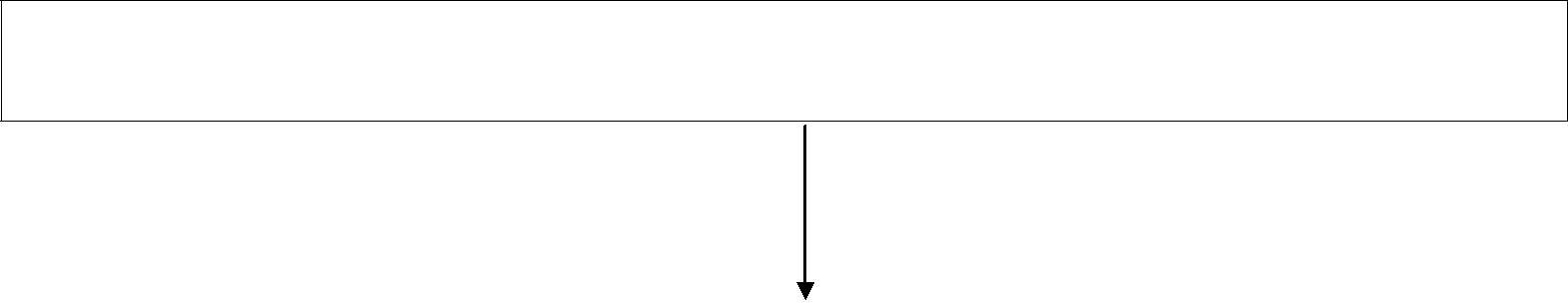 Прием и регистрация заявления о заключении Соглашения перераспределении земель и (или) земельных участков, находящихся в муниципальной собственности сельского поселения, и земельных участков, находящихся в частной собственностиЭкспертиза документов, направление межведомственных запросов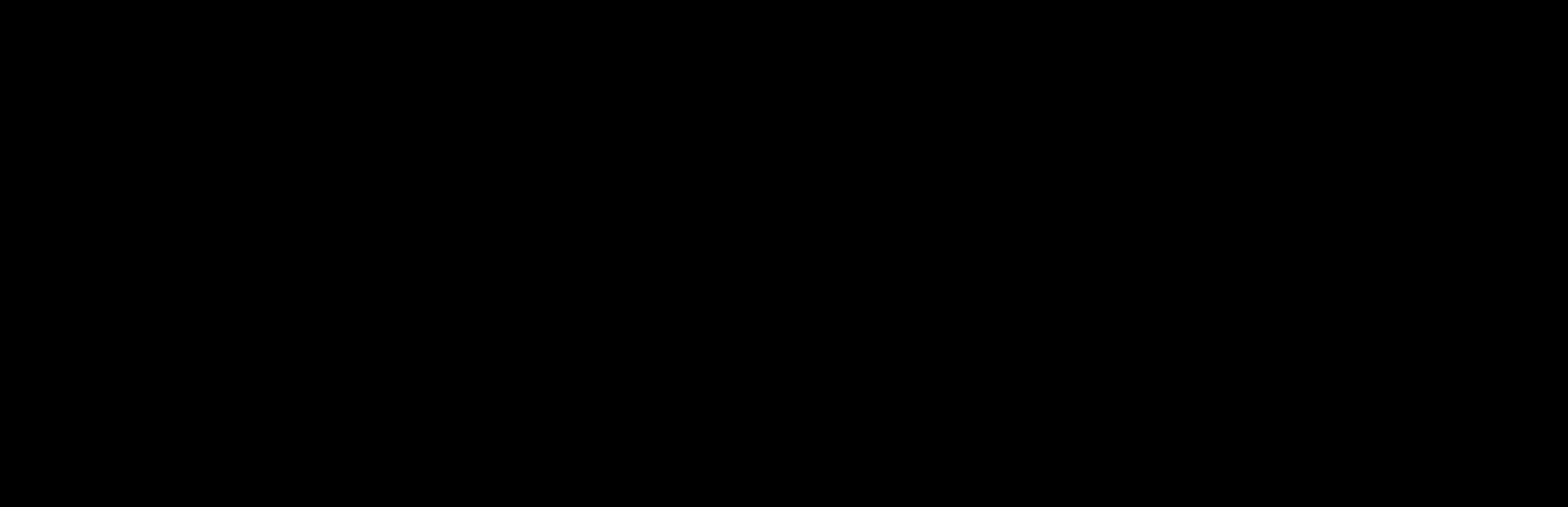 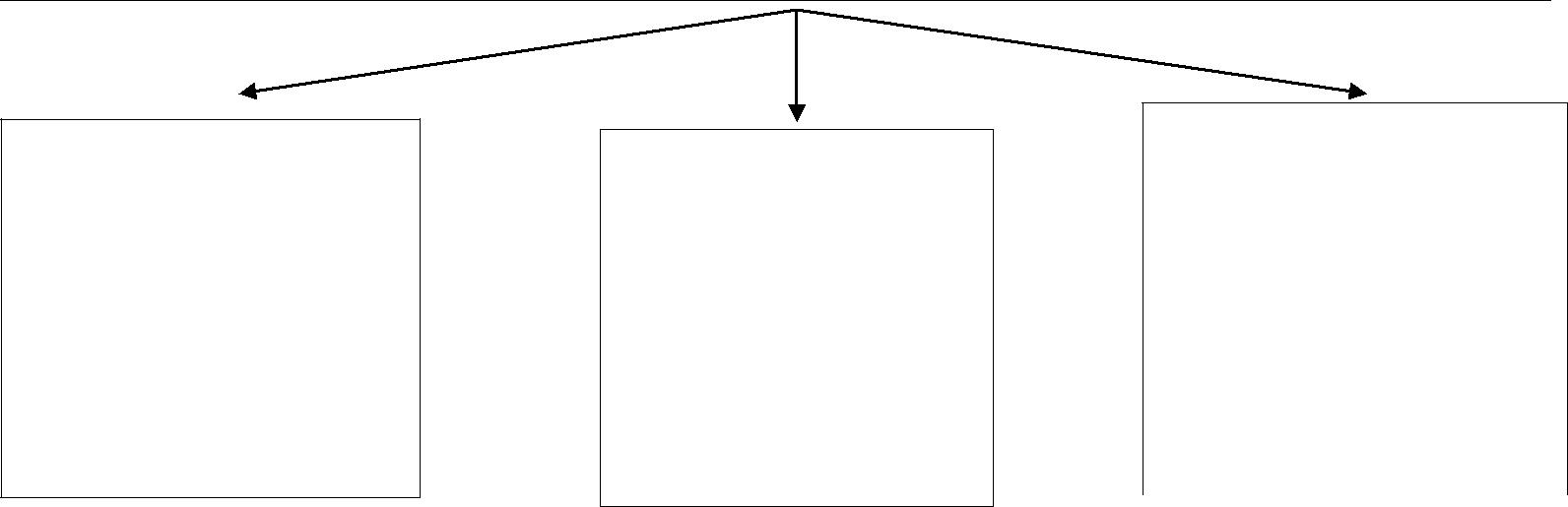 Издание постановления об утверждении схемы расположения земельного участка и направлениепостановления с приложением указанной схемы заявителю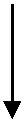 Направлениезаявителю согласия назаключениесоглашения	оперераспределенииземельных	участков	всоответствии	сутвержденнымпроектом межеванияПринятие и направление заявителю решения об отказе в заключениисоглашения о перераспределении земельных участков, приналичии оснований, предусмотренных п. 9 ст.39.29 Земельного кодексаПредоставление кадастрового паспорта земельного участкаНаправление заявителю соглашения о перераспределении земельных участков на подписание24Приложение к административному регламенту«Перераспределение земель и (или)земельных участков, находящихся вмуниципальной собственности Войковскогосельского поселения Ленинского района Республики Крым, и земельных участков, находящихся в частной собственности»Главе	администрации	муниципального	образованияВойковское	сельского	поселение	Ленинского	районаРеспублики КрымОт __________________________________________________________________________________________(Фамилия, имя, отчество заявителя полностью; наименование юридического лица)___________________________________________________________ (реквизиты документа, удостоверяющего личность гражданина)______________________________________________________________________________________________________________________(гос. Регистрационный номер записи о гос. Регистрацииюр. Лица в ЕГРЮЛ; ИНН)Место жительства гражданина ________________________________________________Место нахождения юр. Лица ________________________________________________ Почтовый адрес:________________________________________________________________________________________________Телефон ________________________________ЗАЯВЛЕНИЕПрошу произвести перераспределение земельного участка, находящегося в муниципальной собственности, площадью _________ кв. м, расположенного по адресу:__________________________________________________________________,кадастровым номером __________________________, граничащего с земельным участком с кадастровым номером _________________________, площадью_______________,принадлежащим на праве собственности_____________________________________________________________________(реквизиты правоустанавливающего и (или) право удостоверяющего документа)Приложение:копии правоустанавливающих или право удостоверяющих документов на земельный участок, принадлежащий заявителю, в случае, если право собственности не зарегистрировано в Едином государственном реестре прав на недвижимое имущество и сделок с ним;25схема расположения земельного участка в случае, если отсутствует проект межевания территории, в границах которой предстоит образовать такой земельный участок;копия паспорта или иного документа, удостоверяющего личность заявителя (оригинал документа предъявляется для обозрения при подаче заявления);документ, подтверждающий полномочия представителя заявителя, в случае, если с заявлением о предварительном согласовании предоставления земельного участка обращается представитель заявителя;заверенный перевод на русский язык документов о государственной регистрации юридического лица в соответствии с законодательством иностранного государства, в случае, если заявителем является юридическое лицо;Мной выбирается следующий способ выдачи конечного результата муниципальной услуги: - доставить почтой по указанному адресу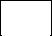  - выдать на руки мне или моему представителю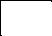 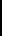 уведомлен(а) о сроке выдачи конечного результата предоставления муниципальной услуги, о номере телефона, по которому можно узнать о результатах предоставления муниципальной услуги по истечении срока выдачи результата предоставления муниципальной услуги _________________.Подтверждаю согласие на обработку представленных персональных данных.«_____» ___________ 20 ___ г. ___________________ ______________________________(дата)	(подпись)	(расшифровка подписи)26Приложение к административному регламенту«Перераспределение земель и (или)земельных участков, находящихся вмуниципальной собственности Войковскогосельского поселения Ленинского района Республики Крым, и земельных участков, находящихся в частной собственности»Главе	администрации	муниципального	образованияВойковское	сельского	поселение	Ленинского	районаРеспублики КрымОт __________________________________________________________________________________________(Фамилия, имя, отчество заявителя полностью; наименование юридического лица)___________________________________________________________ (реквизиты документа, удостоверяющего личность гражданина)______________________________________________________________________________________________________________________(гос. Регистрационный номер записи о гос. Регистрацииюр. Лица в ЕГРЮЛ; ИНН)Место жительства гражданина ________________________________________________Место нахождения юр. Лица ________________________________________________ Почтовый адрес:________________________________________________________________________________________________Телефон ________________________________ЗАЯВЛЕНИЕзаключении Соглашения о перераспределении земель и (или) земельных участков, государственная собственность на которые не разграничена, и земельных участков, находящихся в частной собственности, на территории муниципального образования Войковское сельского поселение Ленинского района Республики КрымПрошу перераспределить земельный участок, принадлежащий мне на праве собственности _________________________________________________________(указать документ – основание)площадью__________ кв. м., расположенный:_________________________________,с кадастровым номером: ______________________,27вид разрешенного использования: ___________________________________________и	земельный	участок	площадью	_____________,	расположенный:____________________________________________________________________,кадастровым номером: ______________________заключить Соглашение о перераспределении земель и (или) земельных участков, государственная собственность на которые не разграничена, и земельных участков, находящихся в частной собственности, на территории муниципального образования Войковское сельского поселение Ленинского района Республики КрымРеквизиты решения об утверждении проекта межевания, проекта планировки территории либо реквизиты решения об утверждении схемы расположения земельного участка на кадастровом плане территории:____________________________________________________________________________.Мной выбирается следующий способ выдачи конечного результата муниципальной услуги: - доставить почтой по указанному адресу - выдать на руки мне или моему представителюуведомлен(а) о сроке выдачи конечного результата предоставления муниципальной услуги, о номере телефона, по которому можно узнать о результатах предоставления муниципальной услуги по истечении срока выдачи результата предоставления муниципальной услуги.Подтверждаю согласие на обработку представленных персональных данных.«__» _______ 20 ___ г.	_______________ ____________________________(дата)	(подпись)	(расшифровка подписи)28Приложение к административному регламенту«Перераспределение земель и (или)земельных участков, находящихся вмуниципальной собственности Войковскогосельского поселения Ленинского района Республики Крым, и земельных участков, находящихся в частной собственности»СОГЛАШЕНИЕперераспределении земель и (или) земельных участков, находящихсямуниципальной собственности, и земельных участков, находящихсячастной собственности, на территории Войковского сельского поселения Ленинского района Республики Крым«_____» _____________ 20___ г.	с.ВойковоАдминистрация Войковского сельского поселения Ленинского района, в лице __________________________________________________________________,(фамилия, имя, отчество, должность)действующего на основании устава, именуемая в дальнейшем «Сторона-1», с одной стороны, и__________________________________________________________________(полное наименование юридического лица и должность лица, уполномоченного действовать от имени покупателя, или фамилия, имя, отчество, физического лица, его паспортные данныес указанием места регистрации)действующего на основании _________________________________________,(наименование документа, удостоверяющего полномочия)именуемые в дальнейшем «Сторона-2», с другой стороны, и именуемые в дальнейшем «Стороны» заключили настоящее Соглашение о нижеследующем:Предмет СоглашенияСтороны достигли соглашения о перераспределении земельного участка_________________________________ , находящегося в частной собственности(адрес, площадь, кадастровый номер земельного участка указать наименование и реквизиты правоустанавливающего документа)Стороны-2, что подтверждается записью в Едином государственном реестре недвижимости от «____» ______ ___ г. № ___, (далее – Участок № 1), и земельного участка, находящегося в муниципальной собственности____________________________________ (далее – Участок № 2) (адрес, площадь,кадастровый номер земельного участка указать наименование и реквизиты правоустанавливающего документа)что подтверждается записью в Едином государственном реестре  недвижимостиот «_____» ________ ____ г. № _____,в результате которого образовались земельные участки:земельный участок (далее – Участок № 3)_____________________________________________________________,(адрес, площадь, кадастровый номер земельного участка)который переходит в собственность Стороны-2;земельный участок (далее – Участок № 4) находящийся в муниципальной собственности в новых границах (в случае его образования) ____________________________________________________________________.(адрес, площадь, кадастровый номер земельного участка)1.1. Участок № 3 образован из Участка № 1 и Участка № 2 в соответствииутверждённой схемой расположения земельного участка в случае, если отсутствует проект межевания территории, в границах которой осуществляется перераспределение земельных участков _________________________________.(указать наименование и реквизиты документа)1.2. В соответствии с настоящим Соглашением площадь Участка № 1 увеличилась на _____ кв.м, Стороне-2 переходит право собственности на земельный участок площадью ______ кв.м, а площадь Участка № 2 уменьшилась на ______ кв.м.Размер платы за увеличение площадиВ соответствии с настоящим соглашением размер платы за увеличение площади Участка № 1, находящихся в частной собственности, в результате его перераспределения с земельным участком, находящимся в муниципальной собственности, и в соответствии с действующим законодательством составляет____________________ рублей.(сумма цифрами и прописью)(согласно расчёту платы за увеличение площади земельного участка в результате его перераспределения).2.1. Оплата стоимости земельного участка в сумме, указанной в пункте 2 настоящего Соглашения, производится Строной-2 в течение 30 дней с момента получения проекта Соглашения Стороной-2 путём внесения денежных средств__________________________________________________________________(сведения о реквизитах счета: наименование органафедерального казначейства, номер его счёта и ИНН по коду бюджетнойклассификации ___________________________________(номер кода бюджетной классификацииОбязательства и ответственность Сторон3.1. Сторона-2 обязана:использовать  образованный  участок  в  соответствии  с  его  целевымназначением	и	принадлежностью	к	той	или	иной	категории	земель	иразрешённым использованием, которые не должны наносить вред окружающей среде, в том числе земле как природному объекту;не допускать действий, приводящих к ухудшению качественных характеристик Участка № 2, экологической обстановки территории, а также к загрязнению Участка № 2;выполнять в соответствии с требованиями эксплуатационных служб условия эксплуатации подземных и надземных коммуникаций, сооружений, дорог, проездов и т.п., не препятствовать их ремонту и обслуживанию, а также выполнять иные требования, вытекающие из установленных в соответствии с законодательством Российской Федерации ограничений прав на Участок, в том числе соблюдать ограничения и обременения, указанные в кадастровом паспорте Участка № 2, прилагаемом к Соглашению;соблюдать при использовании образованного участка требования градостроительных регламентов, строительных, экологических, санитарно-гигиенических, противопожарных и иных установленных уполномоченными органами правил и нормативов;не нарушать законных интересов владельцев инженерно-технических сетей, коммуникаций;соблюдать режим использования земельного участка, расположенного в охранной зоне инженерных коммуникаций;соблюдать особый правовой режим содержания и использования земельного участка, связанного с нахождением на его территории памятника истории, культуры и археологии;за свой счёт обеспечить государственную регистрацию права собственности на участок и представить копии документов о государственной регистрации Стороне-1 в течение 3-х (трёх) дней с даты их выдачи Стороне-2 Государственным комитетом по государственной регистрации и кадастру Республики Крым.3.2. Во всем, что не предусмотрено в настоящем Соглашении, Стороны руководствуются законодательством Российской Федерации.3.3. Стороны несут ответственность за невыполнение или ненадлежащее выполнение условий Соглашения в соответствии с законодательством Российской Федерации.Особые условия4.1. Все изменения и дополнения к Соглашению действительны, если они совершены в письменной форме и подписаны уполномоченными лицами.4.2. Ограничения использования и обременения, установленные до заключения Соглашения, сохраняются вплоть до их прекращения в порядке, установленном законодательством Российской ФедерацииРассмотрение споровВсе споры и разногласия, которые могут возникнуть из настоящего Соглашения, будут разрешаться, по возможности, путём переговоров между Сторонами, а при невозможности разрешения споров путём переговоров, Стороны передают их на рассмотрение в суд.Заключительные положения6.1. Данное Соглашение является основанием для регистрации права собственности на Участок № 3 и № 4 (в случае его образования) в Государственном комитете по государственной регистрации и кадастру Республики Крым и погашения права собственности, снятия с государственного кадастрового учёта Участков № 1 и № 2.6.2. В качестве неотъемлемой части Соглашения к нему прилагаются:схема расположения земельного участка в случае, если отсутствует проект межевания территории, в границах которой осуществляется перераспределение земельных участков;согласие на заключение соглашения о перераспределении земельных участков (в случае, если утверждён проект межевания территории в границах которой осуществляется перераспределение земельных участков);кадастровый паспорт земельного участка № 3.6.3. Настоящее Соглашение составлено в трех экземплярах, имеющих одинаковую юридическую силу, и передаётся: один экземпляр – Стороне-1; один экземпляра – Стороне-2; один экземпляр – Государственному комитету по государственной регистрации и кадастру Республики Крым, осуществляющему государственную регистрацию права собственности на образуемый земельный участок.Реквизиты СторонАдреса и реквизиты СторонСторона-1: _____________________ Адрес: _____________________________ __________________________________Сторона-2: ____________________ Адрес: _________________________ _____________________________________Банковские реквизиты:__________Банковские реквизиты: ___________________________________________________________________________________Подписи сторонСторона-1:Сторона-2:___________________ (Ф.И.О)(подпись)	М.П._______________ (Ф.И.О.)(подпись) М.ППриложение к административному регламенту«Перераспределение земель и (или)земельных участков, находящихся вмуниципальной собственности Войковскогосельского поселения Ленинского района Республики Крым, и земельных участков, находящихся в частной собственности»СОГЛАШЕНИЕо перераспределении земель и (или) земельных участков, государственнаясобственность на которые не разграничена, и земельных участков, находящихся в частной собственности, на территории Войковского сельского поселения Ленинского района Республики Крым«_____» _____________ 20___ г.	с.ВойковоАдминистрация Войковского сельского поселения Ленинского района, в лице __________________________________________________________________,(фамилия, имя, отчество, должность)действующего на основании устава , именуемая в дальнейшем «Сторона-1», с одной стороны, и__________________________________________________________________(полное наименование юридического лица и должность лица, уполномоченного действовать от имени покупателя, или фамилия, имя, отчество, физического лица, его паспортные данныес указанием места регистрации)действующего на основании _________________________________________,(наименование документа, удостоверяющего полномочия)именуемые в дальнейшем «Сторона-2», с другой стороны, и именуемые в дальнейшем «Стороны» заключили настоящее Соглашение о нижеследующем:Предмет СоглашенияСтороны достигли соглашения о перераспределении земельного участка_________________________________ , находящегося в частной собственности(адрес, площадь, кадастровый номер земельного участка указать наименование и реквизиты правоустанавливающего документа)Стороны-2, что подтверждается записью в Едином государственном реестре прав на недвижимое имущество и сделок с ним от «___» ______ ____ г. № ___, (далее – Участок № 1), и части земель государственная собственность, на которые не разграничена, расположенного: ________________________, (далее – Земли)(адрес, площадь) в результате которого образовался земельный участок ( далее Участок 2)   ________________________________________________________________-           (адрес, площадь, кадастровый номер земельного участка)1.1. Участок № 2 образован из Участка № 1 и Земель утверждённый всоответствии	с_______________________________________________________.(указать наименование и реквизиты документа, которым утвержденасхемарасположения земельного участка или проекта межевания территории)1.2. В соответствии с настоящим соглашением площадь Участка № 1 увеличилась на _____ кв.м, у Стороны-2 возникает право собственности на земельный участок площадью ______ кв.м.Размер платы за увеличение площадиВ соответствии с настоящим Соглашением размер платы за увеличение площади Участка № 1, находящегося в частной собственности, в результате его перераспределения с землями, государственная собственность на которые не разграничена на территории Войковского сельского поселения Ленинского района Республики Крым, и в соответствии с действующим законодательством составляет ____________________ рублей.(сумма цифрами и прописью)(согласно расчёту платы за увеличение площади земельного участка в результате его перераспределения).2.1. Оплата стоимости земельного участка в сумме, указанной в пункте 2 настоящего Соглашения, производится Стороной-2 в течение 30 дней с момента получения проекта Соглашения Стороной-2 путём внесения денежных средств__________________________________________________________________(сведения о реквизитах счета: наименование органа федерального казначейства, номер его счёта и ИНН)по коду бюджетной классификации ___________________________________(номер кода бюджетной классификации)Обязательства и ответственность Сторон3.1. Сторона-2 обязана:использовать  образованный  участок  в  соответствии  с  его  целевымназначением и принадлежностью к той или иной категории земель и разрешённым использованием, которые не должны наносить вред окружающей среде, в том числе земле как природному объекту;не допускать действий, приводящих к ухудшению качественных характеристик Участка № 2, экологической обстановки территории, а также к загрязнению Участка № 2;выполнять в соответствии с требованиями эксплуатационных служб условия эксплуатации подземных и надземных коммуникаций, сооружений, дорог, проездов и т.п., не препятствовать их ремонту и обслуживанию, а также выполнять иные требования, вытекающие из установленных всоответствии с законодательством Российской Федерации ограничений прав на Участок, в том числе соблюдать ограничения и обременения, указанные в кадастровом паспорте Участка № 2, прилагаемом к Соглашению;соблюдать при использовании образованного участка требования градостроительных регламентов, строительных, экологических, санитарно-гигиенических, противопожарных и иных установленных уполномоченными органами правил и нормативов;не нарушать законных интересов владельцев инженерно-технических сетей, коммуникаций;соблюдать режим использования земельного участка, расположенного в охранной зоне инженерных коммуникаций;соблюдать особый правовой режим содержания и использования земельного участка, связанного с нахождением на его территории памятника истории, культуры и археологии;за свой счёт обеспечить государственную регистрацию права собственности на участок и представить копии документов о государственной регистрации Стороне-1 в течение 3-х (трёх) дней с даты их выдачи Стороне-2 Государственным комитетом по государственной регистрации и кадастру Республики Крым.3.2. Во всём, что не предусмотрено в настоящем Соглашении, Стороны руководствуются законодательством Российской Федерации.3.3. Стороны несут ответственность за невыполнение или ненадлежащее выполнение условий Соглашения в соответствии с законодательством Российской Федерации.Особые условия4.1. Все изменения и дополнения к Соглашению действительны, если они совершены в письменной форме и подписаны уполномоченными лицами.4.2. Ограничения использования и обременения, установленные до заключения Соглашения, сохраняются вплоть до их прекращения в порядке, установленном законодательством Российской Федерации.Рассмотрение споровВсе споры и разногласия, которые могут возникнуть из настоящего Соглашения, будут разрешаться, по возможности, путём переговоров между Сторонами, а при невозможности разрешения споров путём переговоров, Стороны передают их на рассмотрение в суд.Заключительные положения6.1. Данное Соглашение является основанием для регистрации права собственности на Участок № 2 в Государственном комитете по государственной регистрации и кадастру Республики Крым и погашением права собственности, снятия с государственного кадастрового учёта Участка № 1.6.2. В качестве неотъемлемой части Соглашения к нему прилагаются:схема расположения земельного участка в случае, если отсутствует проект межевания территории, в границах которой осуществляется перераспределение земельных участков;согласие на заключение соглашения о перераспределении земельных участков (в случае, если утверждён проект межевания территории в границах которой осуществляется перераспределение земельных участков);кадастровый паспорт участка № 2.6.3. Настоящее Соглашение составлено в трех экземплярах, имеющих одинаковую юридическую силу, и передаётся: один экземпляр – Стороне-1; один экземпляра – Стороне-2; один экземпляр – Государственный комитет погосударственной регистрации и кадастру Республики Крым, осуществляющему государственную регистрацию права собственности на образуемый земельный участок.Реквизиты СторонАдреса и реквизиты СторонСторона-1: _____________________ Адрес: _____________________________ __________________________________Сторона-2: ____________________ Адрес: _________________________ _____________________________________Банковские реквизиты:__________Банковские реквизиты: ___________________________________________________________________________________Подписи сторонСторона-1:	Сторона-2Приложение к административному регламенту«Перераспределение земель и (или)земельных участков, находящихся вмуниципальной собственности Войковскогосельского поселения Ленинского района Республики Крым, и земельных участков, находящихся в частной собственности»рУведомлениеоб отказе в предоставлении муниципальной услугиАдминистрация муниципального образования Войковское сельское поселение Ленинского района Республики Крым, рассмотрев заявление о заключении Соглашения о перераспределении земель и (или) земельных участков, государственная собственность на которые не разграничена, и земельных участков, находящихся в частной собственности, на территории муниципального образования Войковское сельское поселение Ленинского района Республики Крым, настоящим уведомляет Вас о том, что Вам отказано в предоставлении муниципальной услуги по следующим основаниям:Понедельник- 08.00 - 17.00четверг- 08.00 - 17.00Перерыв                     с 113